المملكة العربية السعودية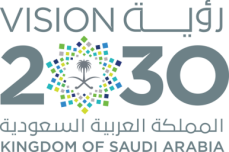 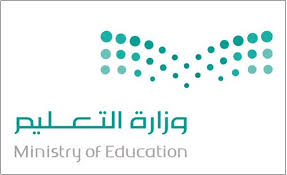 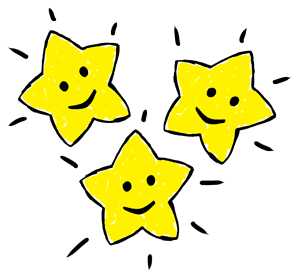 وزارة التعليم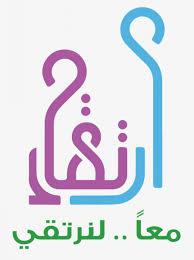 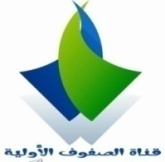 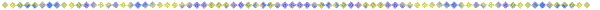 بـِـإمْـــلَائـِــي أَتَـــمَــيَــــز 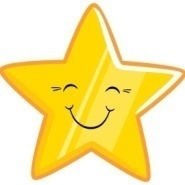 (فـهِــمَّـــتي تَــبْـــلُـــغُ الْـقِـمَّـــة) 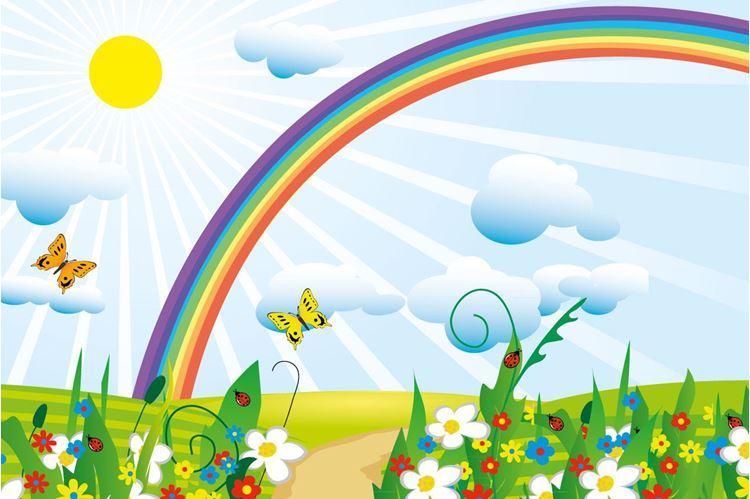 إعداد المعلمتين:نورة مساعد المرواني - حمده عثمان الغامديالهدف من كُـــرَّاسَــــة  بـِإمْــلَائِـــي أَتَــمَـــيَـــــز 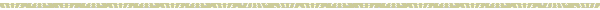 قياس مستوى إتقان التلميذة لمهارات الإملاء الأساسية التي درستها  والتمكن من الكتابة بسلاسة وبدون أخطاء .الأهداف التفصيلية :التعرف على مواطن الضعف لدى التلميذات والعمل على علاجها.تعويد الطالبة على اليقظة وحسن الإنصات ودقة الاستماع .إثراء الحصيلة اللغوية للتلميذة من خلال نصوص الإملاء الإثرائية .تنمية روح المنافسة الشريفة بين الطالبات .إشراك الأسرة في تقييم مستوى أداء التلميذة. 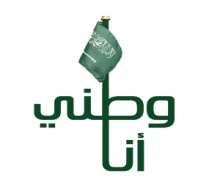 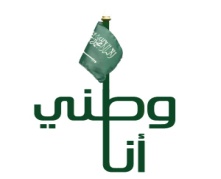 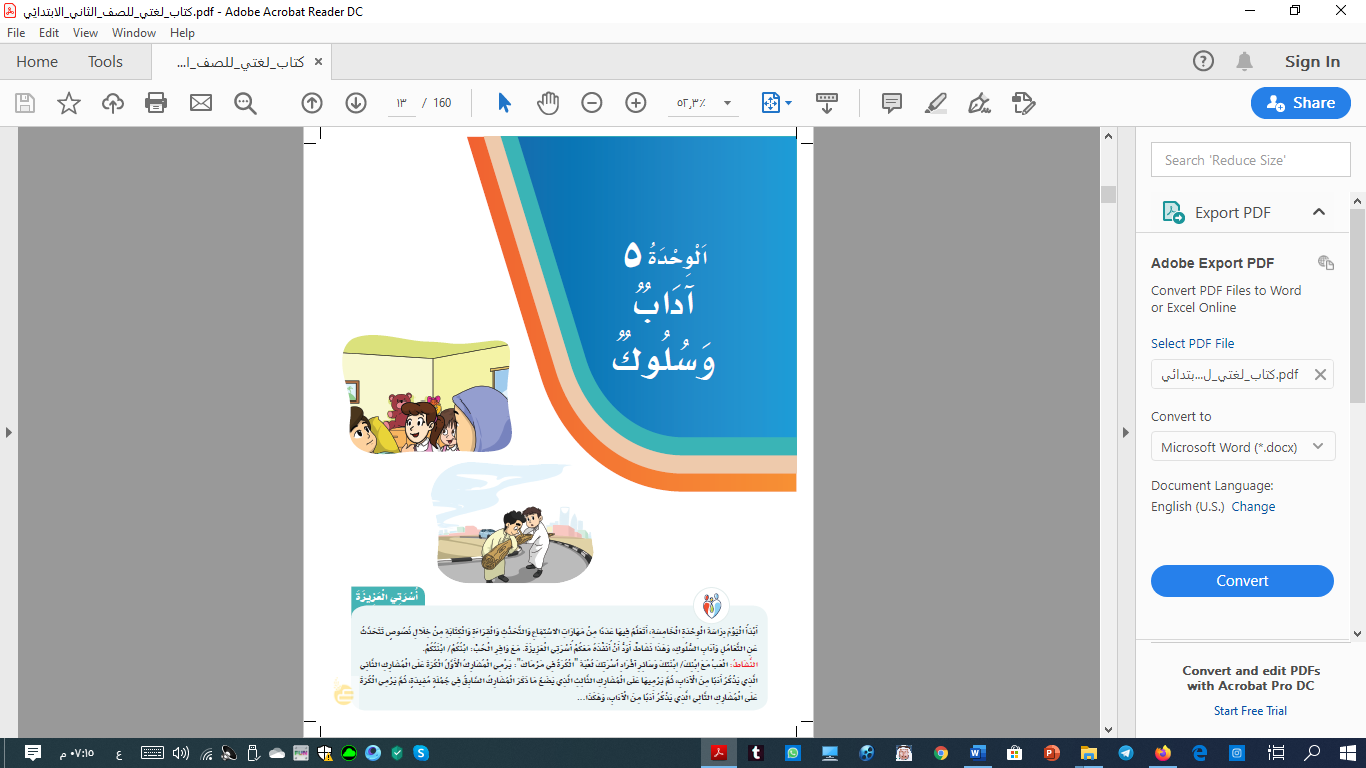 الدرس الأول: آداب الزيارة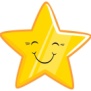 المهارة المستهدفة: التاء المربوطة أكتب ما يملى عليَّ: ( إملاء منظور )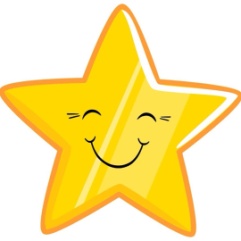  ( أنا وحدي من يتحمل المسؤولية ، وأنا على يقين أن هناك أشياء كثيرة بإمكاني أن أحققها )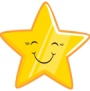 الدرس الأول: آداب الزيارةالمهارة المستهدفة: التاء المربوطة أكتب ما يملى عليَّ: (إملاء اختباري ) ( أنا وحدي من يتحمل المسؤولية ، وأنا على يقين أن هناك أشياء كثيرة بإمكاني أن أحققها )الدرس الأول: آداب الزيارةالمهارة المستهدفة: التاء المربوطة أكتب ما يملى عليَّ: ( إملاء عام ) (إثرائي) ( أنا وحدي من يتحمل المسؤولية ، وأنا على يقين أن هناك أشياء كثيرة بإمكاني أن أحققها )الدرس الثاني: إماطة الأذى عن الطريقالمهارة المستهدفة: التاء المربوطة أكتب ما يملى عليَّ: ( إملاء منظور ) ( أنا وحدي من يتحمل المسؤولية ، وأنا على يقين أن هناك أشياء كثيرة بإمكاني أن أحققها )الدرس الثاني: إماطة الأذى عن الطريقالمهارة المستهدفة: التاء المربوطةأكتب ما يملى عليَّ: (إملاء اختباري) ( أنا وحدي من يتحمل المسؤولية ، وأنا على يقين أن هناك أشياء كثيرة بإمكاني أن أحققها )الدرس الثاني: إماطة الأذى عن الطريقالمهارة المستهدفة: التاء المربوطةأكتب ما يملى عليَّ: ( إملاء عام ) (إثرائي) ( أنا وحدي من يتحمل المسؤولية ، وأنا على يقين أن هناك أشياء كثيرة بإمكاني أن أحققها )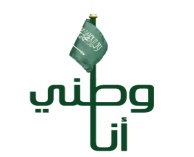 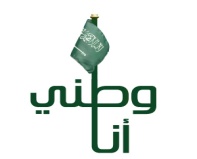 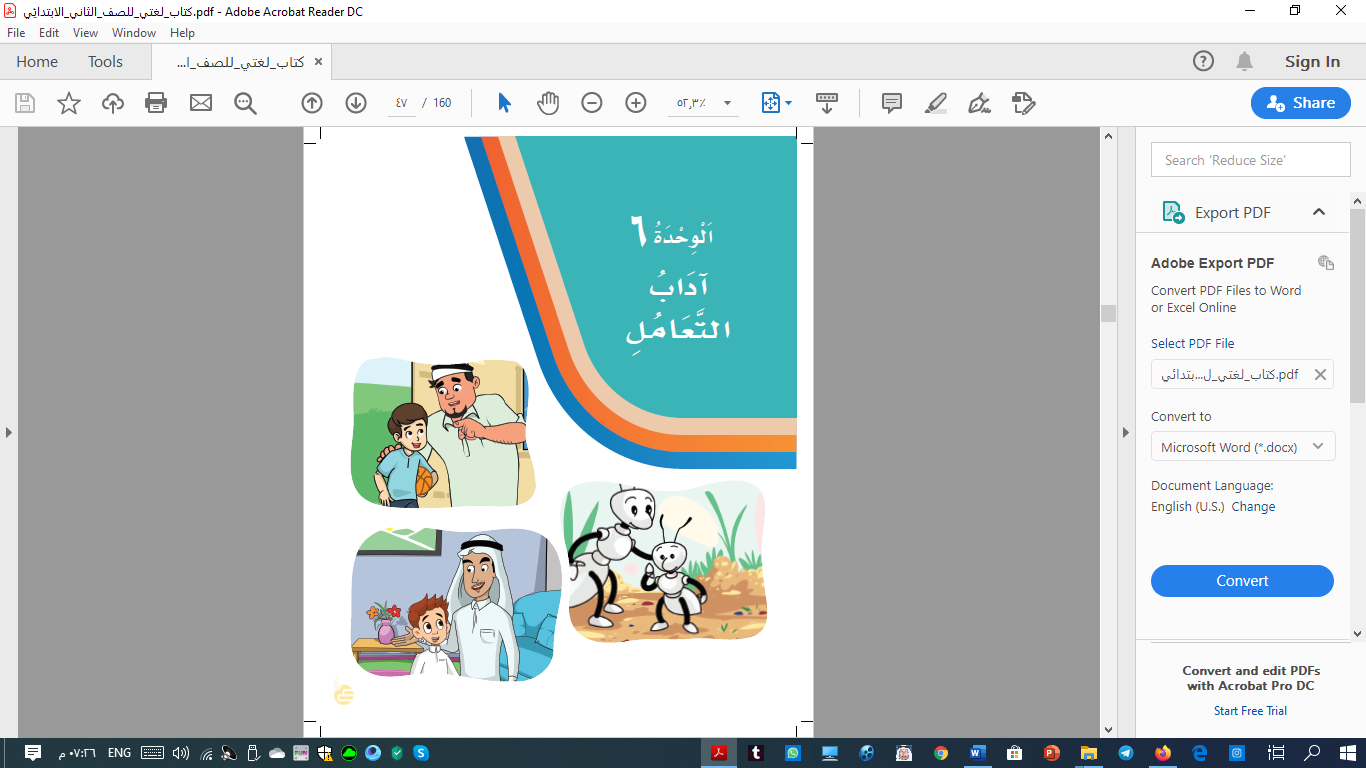  الدرس الأول: الرسول صلى الله عليه وسلم قدوتي في العفو والتسامح المهارة المستهدفة: الألف المقصورة أكتب ما يملى عليَّ: (إملاء منظور ) ( أنا وحدي من يتحمل المسؤولية ، وأنا على يقين أن هناك أشياء كثيرة بإمكاني أن أحققها ) الدرس الأول: الرسول صلى الله عليه وسلم قدوتي في العفو والتسامح المهارة المستهدفة: الألف المقصورة. أكتب ما يملى عليَّ: ( إملاء اختباري ) ( أنا وحدي من يتحمل المسؤولية ، وأنا على يقين أن هناك أشياء كثيرة بإمكاني أن أحققها ) الدرس الأول: الرسول صلى الله عليه وسلم قدوتي في العفو والتسامحالمهارة المستهدفة: الألف المقصورة أكتب ما يملى عليَّ: (إملاء عام ) (إثرائي) ( أنا وحدي من يتحمل المسؤولية ، وأنا على يقين أن هناك أشياء كثيرة بإمكاني أن أحققها ) الدرس الأول: الرسول صلى الله عليه وسلم قدوتي في الصدق. المهارة المستهدفة: الألف المقصورة. أكتب ما يملى عليَّ: (إملاء منظور ) ( أنا وحدي من يتحمل المسؤولية ، وأنا على يقين أن هناك أشياء كثيرة بإمكاني أن أحققها ) الدرس الأول: الرسول صلى الله عليه وسلم قدوتي في الصدق. المهارة المستهدفة: الألف المقصورة. أكتب ما يملى عليَّ: ( إملاء اختباري ) ( أنا وحدي من يتحمل المسؤولية ، وأنا على يقين أن هناك أشياء كثيرة بإمكاني أن أحققها ) الدرس الثاني: الرسول صلى الله عليه وسلم قدوتي في الصدق.المهارة المستهدفة: الألف المقصورة .أكتب ما يملى عليَّ: (إملاء عام) (إثرائي) ( أنا وحدي من يتحمل المسؤولية ، وأنا على يقين أن هناك أشياء كثيرة بإمكاني أن أحققها )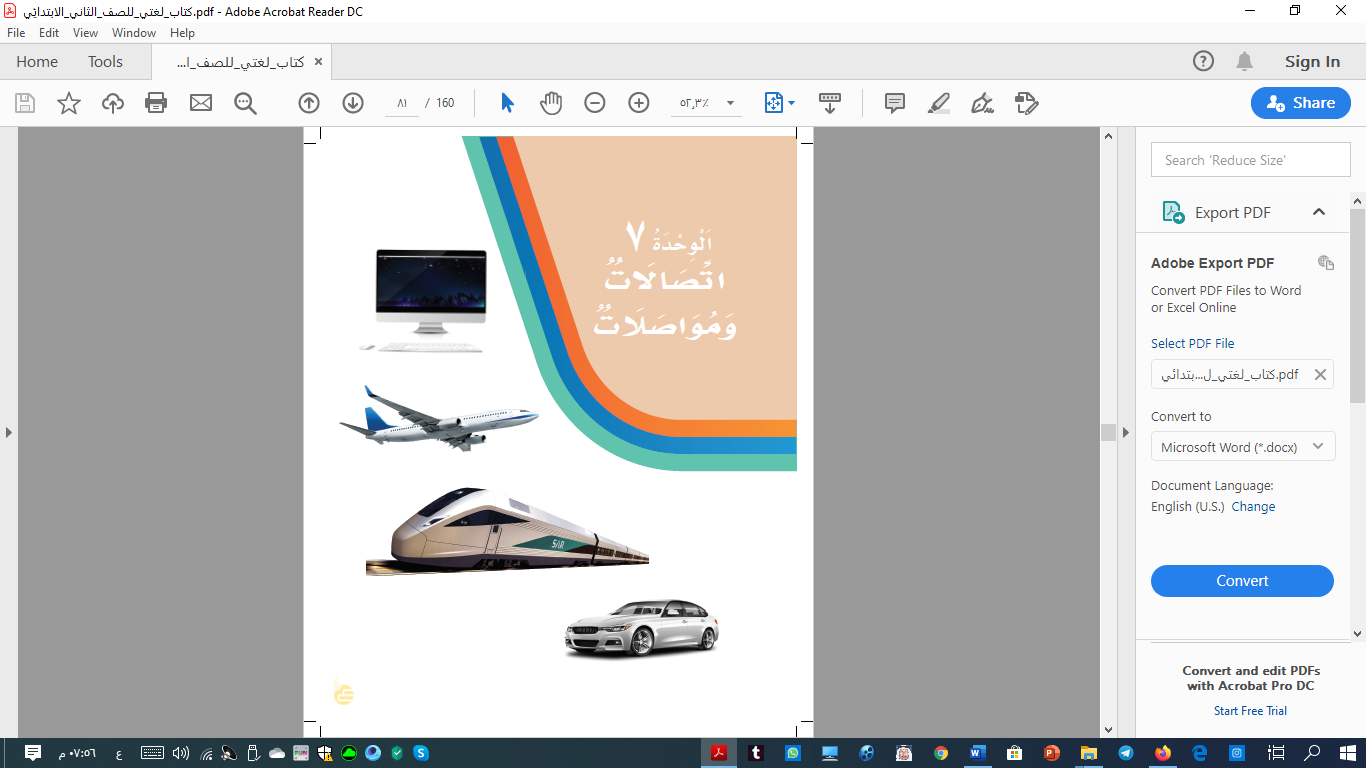 الدرس الأول: الجمل والسيارة.  المهارة المستهدفة: همزة القطع وهمزة الوصل. أكتب ما يملى عليَّ: (إملاء منظور) ( أنا وحدي من يتحمل المسؤولية ، وأنا على يقين أن هناك أشياء كثيرة بإمكاني أن أحققها )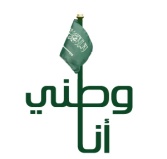 الدرس الأول: الجمل والسيارة المهارة المستهدفة: همزة القطع وهمزة الوصل. أكتب ما يملى عليَّ: ( إملاء اختباري ) ( أنا وحدي من يتحمل المسؤولية ، وأنا على يقين أن هناك أشياء كثيرة بإمكاني أن أحققها )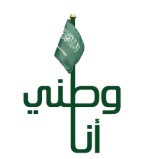 الدرس الأول: الجمل والسيارة  المهارة المستهدفة: همزة القطع وهمزة الوصل. أكتب ما يملى عليَّ: (إملاء عام) (إثرائي) ( أنا وحدي من يتحمل المسؤولية ، وأنا على يقين أن هناك أشياء كثيرة بإمكاني أن أحققها )الدرس الثاني: وسائل الاتصال.  المهارة المستهدفة: همزة القطع وهمزة الوصل.أكتب ما يملى عليَّ: (إملاء منظور) ( أنا وحدي من يتحمل المسؤولية ، وأنا على يقين أن هناك أشياء كثيرة بإمكاني أن أحققها )الدرس الأول: وسائل الاتصال المهارة المستهدفة: همزة القطع وهمزة الوصل.أكتب ما يملى عليَّ: (إملاء اختباري ) ( أنا وحدي من يتحمل المسؤولية ، وأنا على يقين أن هناك أشياء كثيرة بإمكاني أن أحققها )الدرس الثاني: وسائل الاتصال  المهارة المستهدفة: همزة القطع وهمزة الوصل.أكتب ما يملى عليَّ: (إملاء عام) (إثرائي) ( أنا وحدي من يتحمل المسؤولية ، وأنا على يقين أن هناك أشياء كثيرة بإمكاني أن أحققها )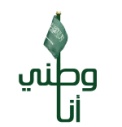 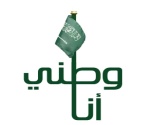 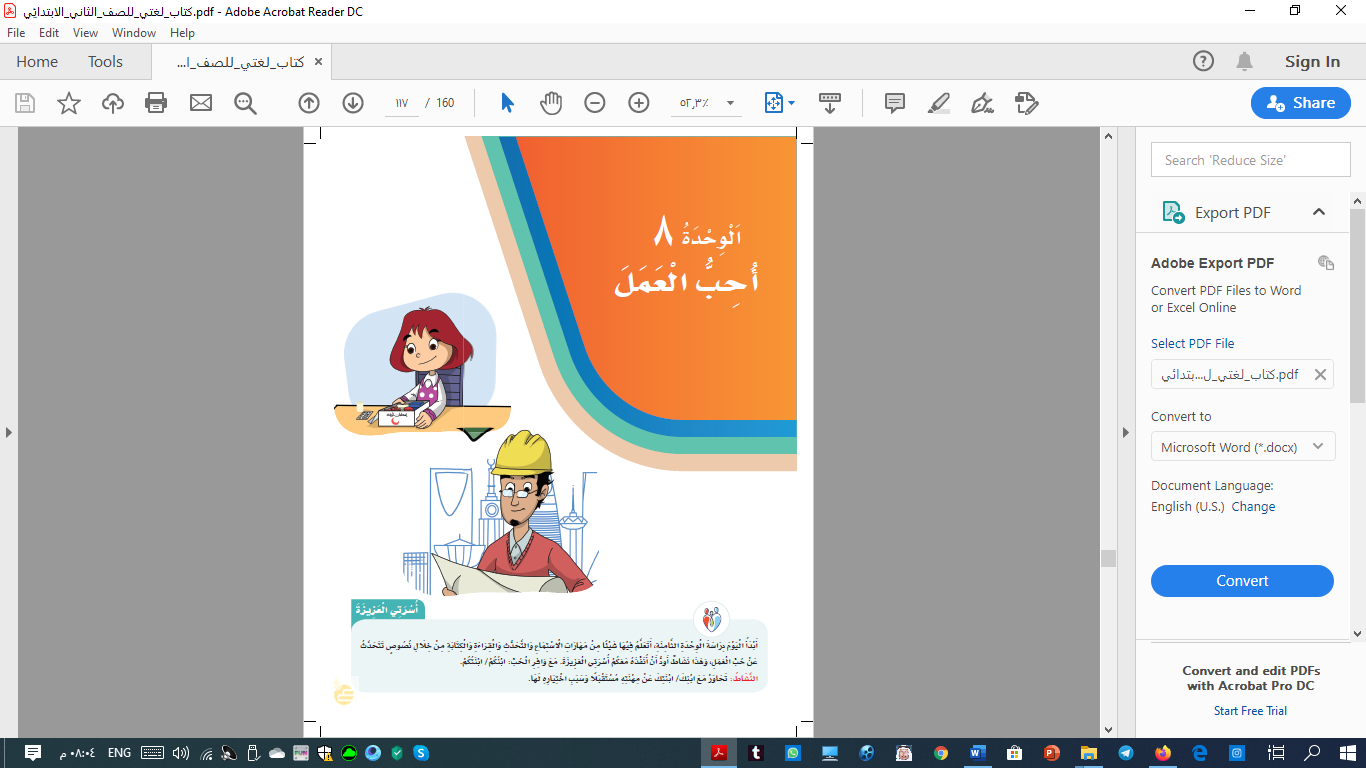 الدرس الأول: أحب أن أكون. المهارة المستهدفة: أسماء الإشارة . أكتب ما يملى عليَّ: ( إملاء منظور ) ( أنا وحدي من يتحمل المسؤولية ، وأنا على يقين أن هناك أشياء كثيرة بإمكاني أن أحققها )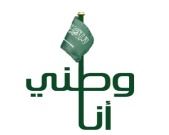 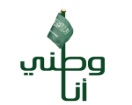 الدرس الأول: أحب أن أكون المهارة المستهدفة: أسماء الإشارة أكتب ما يملى عليَّ: ( إملاء اختباري ) ( أنا وحدي من يتحمل المسؤولية ، وأنا على يقين أن هناك أشياء كثيرة بإمكاني أن أحققها )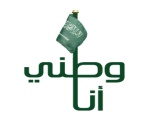 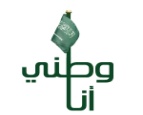 الدرس الأول: أحب أن أكون المهارة المستهدفة: أسماء الإشارة أكتب ما يملى عليَّ: ( إملاء عام ) (إثرائي) ( أنا وحدي من يتحمل المسؤولية ، وأنا على يقين أن هناك أشياء كثيرة بإمكاني أن أحققها )الدرس الثاني: الطبيبة نورة. المهارة المستهدفة: أسماء الإشارة أكتب ما يملى عليَّ: ( إملاء منظور ) ( أنا وحدي من يتحمل المسؤولية ، وأنا على يقين أن هناك أشياء كثيرة بإمكاني أن أحققها )الدرس الثاني: الطبيبة نورة. المهارة المستهدفة: أسماء الإشارة أكتب ما يملى عليَّ: ( إملاء اختباري ) ( أنا وحدي من يتحمل المسؤولية ، وأنا على يقين أن هناك أشياء كثيرة بإمكاني أن أحققها )الدرس الثاني: الطبيبة نورة.  المهارة المستهدفة: أسماء الإشارة .أكتب ما يملى عليَّ: ( إملاء عام ) (إثرائي) ( أنا وحدي من يتحمل المسؤولية ، وأنا على يقين أن هناك أشياء كثيرة بإمكاني أن أحققها )أميرتي الصغيرة لوني النجمة واكتبي عبارة إيجابية تشجعين بها نفسك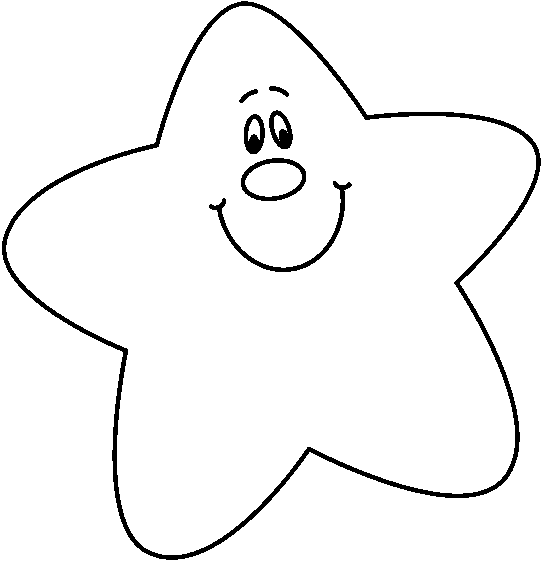  على التفوق والتميز .......المهارةمعيار التقييم تقييم المعلمةتقييم الطالبةتقييم الأسرة 10 -* يكتب نصوصا قصيرة في حدود ( 20-30) كلمة من الذاكرة القريبة متقنة للمعيار 100%10 -* يكتب نصوصا قصيرة في حدود ( 20-30) كلمة من الذاكرة القريبة متقنة للمعيار من 90% إلى أقل من 100%10 -* يكتب نصوصا قصيرة في حدود ( 20-30) كلمة من الذاكرة القريبة متقنة للمعيار من 80% إلى أقل من 90%10 -* يكتب نصوصا قصيرة في حدود ( 20-30) كلمة من الذاكرة القريبة متقنة للمعيار أقل من 80%المهارةمعيار التقييم تقييم المعلمةتقييم الطالبةتقييم الأسرة 11-* يكتب نصوصا قصيرة في حدود ( 20-30) كلمة من الذاكرة البعيدة. متقنة للمعيار 100%11-* يكتب نصوصا قصيرة في حدود ( 20-30) كلمة من الذاكرة البعيدة. متقنة للمعيار من 90% إلى أقل من 100%11-* يكتب نصوصا قصيرة في حدود ( 20-30) كلمة من الذاكرة البعيدة. متقنة للمعيار من 80% إلى أقل من 90%11-* يكتب نصوصا قصيرة في حدود ( 20-30) كلمة من الذاكرة البعيدة. متقنة للمعيار أقل من 80%المهارةمعيار التقييم تقييم المعلمةتقييم الطالبةتقييم الأسرة 11-* يكتب نصوصا قصيرة في حدود ( 20-30) كلمة من الذاكرة البعيدة. متقنة للمعيار 100%11-* يكتب نصوصا قصيرة في حدود ( 20-30) كلمة من الذاكرة البعيدة. متقنة للمعيار من 90% إلى أقل من 100%11-* يكتب نصوصا قصيرة في حدود ( 20-30) كلمة من الذاكرة البعيدة. متقنة للمعيار من 80% إلى أقل من 90%11-* يكتب نصوصا قصيرة في حدود ( 20-30) كلمة من الذاكرة البعيدة. متقنة للمعيار أقل من 80%المهارةمعيار التقييم تقييم المعلمةتقييم الطالبةتقييم الأسرة 10 -* يكتب نصوصا قصيرة في حدود ( 20-30) كلمة من الذاكرة القريبة متقنة للمعيار 100%10 -* يكتب نصوصا قصيرة في حدود ( 20-30) كلمة من الذاكرة القريبة متقنة للمعيار من 90% إلى أقل من 100%10 -* يكتب نصوصا قصيرة في حدود ( 20-30) كلمة من الذاكرة القريبة متقنة للمعيار من 80% إلى أقل من 90%10 -* يكتب نصوصا قصيرة في حدود ( 20-30) كلمة من الذاكرة القريبة متقنة للمعيار أقل من 80%المهارةمعيار التقييم تقييم المعلمةتقييم الطالبةتقييم الأسرة 11-* يكتب نصوصا قصيرة في حدود ( 20-30) كلمة من الذاكرة البعيدة. متقنة للمعيار 100%11-* يكتب نصوصا قصيرة في حدود ( 20-30) كلمة من الذاكرة البعيدة. متقنة للمعيار من 90% إلى أقل من 100%11-* يكتب نصوصا قصيرة في حدود ( 20-30) كلمة من الذاكرة البعيدة. متقنة للمعيار من 80% إلى أقل من 90%11-* يكتب نصوصا قصيرة في حدود ( 20-30) كلمة من الذاكرة البعيدة. متقنة للمعيار أقل من 80%المهارةمعيار التقييم تقييم المعلمةتقييم الطالبةتقييم الأسرة 11-* يكتب نصوصا قصيرة في حدود ( 20-30) كلمة من الذاكرة البعيدة. متقنة للمعيار 100%11-* يكتب نصوصا قصيرة في حدود ( 20-30) كلمة من الذاكرة البعيدة. متقنة للمعيار من 90% إلى أقل من 100%11-* يكتب نصوصا قصيرة في حدود ( 20-30) كلمة من الذاكرة البعيدة. متقنة للمعيار من 80% إلى أقل من 90%11-* يكتب نصوصا قصيرة في حدود ( 20-30) كلمة من الذاكرة البعيدة. متقنة للمعيار أقل من 80%المهارةمعيار التقييم تقييم المعلمةتقييم الطالبةتقييم الأسرة 10 -* يكتب نصوصا قصيرة في حدود ( 20-30) كلمة من الذاكرة القريبة متقنة للمعيار 100%10 -* يكتب نصوصا قصيرة في حدود ( 20-30) كلمة من الذاكرة القريبة متقنة للمعيار من 90% إلى أقل من 100%10 -* يكتب نصوصا قصيرة في حدود ( 20-30) كلمة من الذاكرة القريبة متقنة للمعيار من 80% إلى أقل من 90%10 -* يكتب نصوصا قصيرة في حدود ( 20-30) كلمة من الذاكرة القريبة متقنة للمعيار أقل من 80%المهارةمعيار التقييم تقييم المعلمةتقييم الطالبةتقييم الأسرة 10 -* يكتب نصوصا قصيرة في حدود ( 20-30) كلمة من الذاكرة القريبة متقنة للمعيار 100%10 -* يكتب نصوصا قصيرة في حدود ( 20-30) كلمة من الذاكرة القريبة متقنة للمعيار من 90% إلى أقل من 100%10 -* يكتب نصوصا قصيرة في حدود ( 20-30) كلمة من الذاكرة القريبة متقنة للمعيار من 80% إلى أقل من 90%10 -* يكتب نصوصا قصيرة في حدود ( 20-30) كلمة من الذاكرة القريبة متقنة للمعيار أقل من 80%المهارةمعيار التقييم تقييم المعلمةتقييم الطالبةتقييم الأسرة 11 -* يكتب نصوصا قصيرة في حدود ( 20-30) كلمة من الذاكرة البعيدة. متقنة للمعيار 100%11 -* يكتب نصوصا قصيرة في حدود ( 20-30) كلمة من الذاكرة البعيدة. متقنة للمعيار من 90% إلى أقل من 100%11 -* يكتب نصوصا قصيرة في حدود ( 20-30) كلمة من الذاكرة البعيدة. متقنة للمعيار من 80% إلى أقل من 90%11 -* يكتب نصوصا قصيرة في حدود ( 20-30) كلمة من الذاكرة البعيدة. متقنة للمعيار أقل من 80%المهارةمعيار التقييم تقييم المعلمةتقييم الطالبةتقييم الأسرة 10 -* يكتب نصوصا قصيرة في حدود ( 20-30) كلمة من الذاكرة القريبة متقنة للمعيار 100%10 -* يكتب نصوصا قصيرة في حدود ( 20-30) كلمة من الذاكرة القريبة متقنة للمعيار من 90% إلى أقل من 100%10 -* يكتب نصوصا قصيرة في حدود ( 20-30) كلمة من الذاكرة القريبة متقنة للمعيار من 80% إلى أقل من 90%10 -* يكتب نصوصا قصيرة في حدود ( 20-30) كلمة من الذاكرة القريبة متقنة للمعيار أقل من 80%المهارةمعيار التقييم تقييم المعلمةتقييم الطالبةتقييم الأسرة 10 -* يكتب نصوصا قصيرة في حدود ( 20-30) كلمة من الذاكرة القريبة متقنة للمعيار 100%10 -* يكتب نصوصا قصيرة في حدود ( 20-30) كلمة من الذاكرة القريبة متقنة للمعيار من 90% إلى أقل من 100%10 -* يكتب نصوصا قصيرة في حدود ( 20-30) كلمة من الذاكرة القريبة متقنة للمعيار من 80% إلى أقل من 90%10 -* يكتب نصوصا قصيرة في حدود ( 20-30) كلمة من الذاكرة القريبة متقنة للمعيار أقل من 80%المهارةمعيار التقييم تقييم المعلمةتقييم الطالبةتقييم الأسرة 11 -* يكتب نصوصا قصيرة في حدود ( 20-30) كلمة من الذاكرة البعيدة. متقنة للمعيار 100%11 -* يكتب نصوصا قصيرة في حدود ( 20-30) كلمة من الذاكرة البعيدة. متقنة للمعيار من 90% إلى أقل من 100%11 -* يكتب نصوصا قصيرة في حدود ( 20-30) كلمة من الذاكرة البعيدة. متقنة للمعيار من 80% إلى أقل من 90%11 -* يكتب نصوصا قصيرة في حدود ( 20-30) كلمة من الذاكرة البعيدة. متقنة للمعيار أقل من 80%المهارةمعيار التقييم تقييم المعلمةتقييم الطالبةتقييم الأسرة 10 -* يكتب نصوصا قصيرة في حدود ( 20-30) كلمة من الذاكرة القريبة متقنة للمعيار 100%10 -* يكتب نصوصا قصيرة في حدود ( 20-30) كلمة من الذاكرة القريبة متقنة للمعيار من 90% إلى أقل من 100%10 -* يكتب نصوصا قصيرة في حدود ( 20-30) كلمة من الذاكرة القريبة متقنة للمعيار من 80% إلى أقل من 90%10 -* يكتب نصوصا قصيرة في حدود ( 20-30) كلمة من الذاكرة القريبة متقنة للمعيار أقل من 80%المهارةمعيار التقييم تقييم المعلمةتقييم الطالبةتقييم الأسرة 11 -* يكتب نصوصا قصيرة في حدود ( 20-30) كلمة من الذاكرة البعيدة متقنة للمعيار 100%11 -* يكتب نصوصا قصيرة في حدود ( 20-30) كلمة من الذاكرة البعيدة متقنة للمعيار من 90% إلى أقل من 100%11 -* يكتب نصوصا قصيرة في حدود ( 20-30) كلمة من الذاكرة البعيدة متقنة للمعيار من 80% إلى أقل من 90%11 -* يكتب نصوصا قصيرة في حدود ( 20-30) كلمة من الذاكرة البعيدة متقنة للمعيار أقل من 80%المهارةمعيار التقييم تقييم المعلمةتقييم الطالبةتقييم الأسرة 11 -* يكتب نصوصا قصيرة في حدود ( 20-30) كلمة من الذاكرة البعيدة. متقنة للمعيار 100%11 -* يكتب نصوصا قصيرة في حدود ( 20-30) كلمة من الذاكرة البعيدة. متقنة للمعيار من 90% إلى أقل من 100%11 -* يكتب نصوصا قصيرة في حدود ( 20-30) كلمة من الذاكرة البعيدة. متقنة للمعيار من 80% إلى أقل من 90%11 -* يكتب نصوصا قصيرة في حدود ( 20-30) كلمة من الذاكرة البعيدة. متقنة للمعيار أقل من 80%المهارةمعيار التقييم تقييم المعلمةتقييم الطالبةتقييم الأسرة 10 -* يكتب نصوصا قصيرة في حدود ( 20-30) كلمة من الذاكرة القريبة متقنة للمعيار 100%10 -* يكتب نصوصا قصيرة في حدود ( 20-30) كلمة من الذاكرة القريبة متقنة للمعيار من 90% إلى أقل من 100%10 -* يكتب نصوصا قصيرة في حدود ( 20-30) كلمة من الذاكرة القريبة متقنة للمعيار من 80% إلى أقل من 90%10 -* يكتب نصوصا قصيرة في حدود ( 20-30) كلمة من الذاكرة القريبة متقنة للمعيار أقل من 80%المهارةمعيار التقييم تقييم المعلمةتقييم الطالبةتقييم الأسرة 11 -* يكتب نصوصا قصيرة في حدود ( 20-30) كلمة من الذاكرة البعيدة متقنة للمعيار 100%11 -* يكتب نصوصا قصيرة في حدود ( 20-30) كلمة من الذاكرة البعيدة متقنة للمعيار من 90% إلى أقل من 100%11 -* يكتب نصوصا قصيرة في حدود ( 20-30) كلمة من الذاكرة البعيدة متقنة للمعيار من 80% إلى أقل من 90%11 -* يكتب نصوصا قصيرة في حدود ( 20-30) كلمة من الذاكرة البعيدة متقنة للمعيار أقل من 80%المهارةمعيار التقييم تقييم المعلمةتقييم الطالبةتقييم الأسرة 11 -* يكتب نصوصا قصيرة في حدود ( 20-30) كلمة من الذاكرة البعيدة. متقنة للمعيار 100%11 -* يكتب نصوصا قصيرة في حدود ( 20-30) كلمة من الذاكرة البعيدة. متقنة للمعيار من 90% إلى أقل من 100%11 -* يكتب نصوصا قصيرة في حدود ( 20-30) كلمة من الذاكرة البعيدة. متقنة للمعيار من 80% إلى أقل من 90%11 -* يكتب نصوصا قصيرة في حدود ( 20-30) كلمة من الذاكرة البعيدة. متقنة للمعيار أقل من 80%المهارةمعيار التقييم تقييم المعلمةتقييم الطالبةتقييم الأسرة 10 -* يكتب نصوصا قصيرة في حدود ( 20-30) كلمة من الذاكرة القريبة متقنة للمعيار 100%10 -* يكتب نصوصا قصيرة في حدود ( 20-30) كلمة من الذاكرة القريبة متقنة للمعيار من 90% إلى أقل من 100%10 -* يكتب نصوصا قصيرة في حدود ( 20-30) كلمة من الذاكرة القريبة متقنة للمعيار من 80% إلى أقل من 90%10 -* يكتب نصوصا قصيرة في حدود ( 20-30) كلمة من الذاكرة القريبة متقنة للمعيار أقل من 80%المهارةمعيار التقييم تقييم المعلمةتقييم الطالبةتقييم الأسرة 11 -* يكتب نصوصا قصيرة في حدود ( 20-30) كلمة من الذاكرة البعيدة متقنة للمعيار 100%11 -* يكتب نصوصا قصيرة في حدود ( 20-30) كلمة من الذاكرة البعيدة متقنة للمعيار من 90% إلى أقل من 100%11 -* يكتب نصوصا قصيرة في حدود ( 20-30) كلمة من الذاكرة البعيدة متقنة للمعيار من 80% إلى أقل من 90%11 -* يكتب نصوصا قصيرة في حدود ( 20-30) كلمة من الذاكرة البعيدة متقنة للمعيار أقل من 80%المهارةمعيار التقييم تقييم المعلمةتقييم الطالبةتقييم الأسرة 11 -* يكتب نصوصا قصيرة في حدود ( 20-30) كلمة من الذاكرة البعيدة. متقنة للمعيار 100%11 -* يكتب نصوصا قصيرة في حدود ( 20-30) كلمة من الذاكرة البعيدة. متقنة للمعيار من 90% إلى أقل من 100%11 -* يكتب نصوصا قصيرة في حدود ( 20-30) كلمة من الذاكرة البعيدة. متقنة للمعيار من 80% إلى أقل من 90%11 -* يكتب نصوصا قصيرة في حدود ( 20-30) كلمة من الذاكرة البعيدة. متقنة للمعيار أقل من 80%المهارةمعيار التقييم تقييم المعلمةتقييم الطالبةتقييم الأسرة 10 -* يكتب نصوصا قصيرة في حدود ( 20-30) كلمة من الذاكرة القريبة متقنة للمعيار 100%10 -* يكتب نصوصا قصيرة في حدود ( 20-30) كلمة من الذاكرة القريبة متقنة للمعيار من 90% إلى أقل من 100%10 -* يكتب نصوصا قصيرة في حدود ( 20-30) كلمة من الذاكرة القريبة متقنة للمعيار من 80% إلى أقل من 90%10 -* يكتب نصوصا قصيرة في حدود ( 20-30) كلمة من الذاكرة القريبة متقنة للمعيار أقل من 80%المهارةمعيار التقييم تقييم المعلمةتقييم الطالبةتقييم الأسرة 11 -* يكتب نصوصا قصيرة في حدود ( 20-30) كلمة من الذاكرة البعيدة متقنة للمعيار 100%11 -* يكتب نصوصا قصيرة في حدود ( 20-30) كلمة من الذاكرة البعيدة متقنة للمعيار من 90% إلى أقل من 100%11 -* يكتب نصوصا قصيرة في حدود ( 20-30) كلمة من الذاكرة البعيدة متقنة للمعيار من 80% إلى أقل من 90%11 -* يكتب نصوصا قصيرة في حدود ( 20-30) كلمة من الذاكرة البعيدة متقنة للمعيار أقل من 80%المهارةمعيار التقييم تقييم المعلمةتقييم الطالبةتقييم الأسرة 11 -* يكتب نصوصا قصيرة في حدود ( 20-30) كلمة من الذاكرة البعيدة. متقنة للمعيار 100%11 -* يكتب نصوصا قصيرة في حدود ( 20-30) كلمة من الذاكرة البعيدة. متقنة للمعيار من 90% إلى أقل من 100%11 -* يكتب نصوصا قصيرة في حدود ( 20-30) كلمة من الذاكرة البعيدة. متقنة للمعيار من 80% إلى أقل من 90%11 -* يكتب نصوصا قصيرة في حدود ( 20-30) كلمة من الذاكرة البعيدة. متقنة للمعيار أقل من 80%